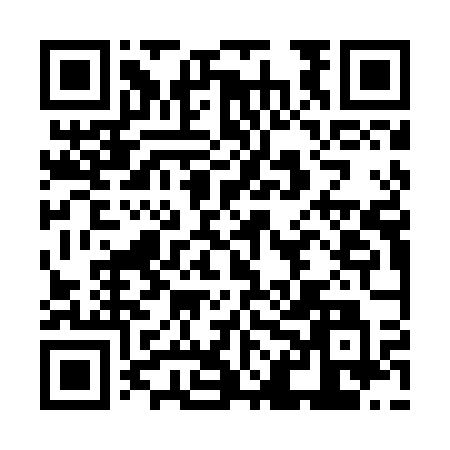 Prayer times for Kolonia Tereba, PolandWed 1 May 2024 - Fri 31 May 2024High Latitude Method: Angle Based RulePrayer Calculation Method: Muslim World LeagueAsar Calculation Method: HanafiPrayer times provided by https://www.salahtimes.comDateDayFajrSunriseDhuhrAsrMaghribIsha1Wed2:305:0112:275:357:5510:152Thu2:264:5912:275:367:5610:183Fri2:224:5712:275:377:5810:214Sat2:194:5512:275:388:0010:245Sun2:154:5412:275:398:0110:286Mon2:134:5212:275:408:0310:317Tue2:124:5012:275:418:0510:338Wed2:124:4812:275:428:0610:349Thu2:114:4712:275:438:0810:3510Fri2:104:4512:275:448:0910:3511Sat2:104:4312:275:458:1110:3612Sun2:094:4212:275:458:1210:3713Mon2:084:4012:275:468:1410:3714Tue2:084:3912:275:478:1610:3815Wed2:074:3712:275:488:1710:3916Thu2:074:3612:275:498:1910:3917Fri2:064:3412:275:508:2010:4018Sat2:054:3312:275:518:2210:4119Sun2:054:3112:275:528:2310:4120Mon2:044:3012:275:528:2410:4221Tue2:044:2912:275:538:2610:4322Wed2:034:2812:275:548:2710:4323Thu2:034:2612:275:558:2910:4424Fri2:034:2512:275:568:3010:4525Sat2:024:2412:275:568:3110:4526Sun2:024:2312:275:578:3210:4627Mon2:024:2212:285:588:3410:4628Tue2:014:2112:285:598:3510:4729Wed2:014:2012:285:598:3610:4830Thu2:014:1912:286:008:3710:4831Fri2:004:1812:286:018:3810:49